В целях уточнения порядка установки и эксплуатации нестационарных торговых объектов на территории города Зеленогорска, на основании Федеральных законов от 06.10.2003 № 131-ФЗ «Об общих принципах организации местного самоуправления в Российской Федерации», от 28.12.2009 № 381-ФЗ «Об основах государственного регулирования торговой деятельности в Российской Федерации», руководствуясь Уставом города, Совет депутатов ЗАТО г. ЗеленогорскаРЕШИЛ:Внести в решение Совета депутатов ЗАТО г. Зеленогорска от 27.08.2015 № 13-85р «Об утверждении Положения о порядке установки и эксплуатации нестационарных торговых объектов на территории города Зеленогорска» следующие изменения:Пункт 3 изложить в следующей редакции:«3. Контроль за выполнением настоящего решения возложить на постоянную комиссию по бюджету, городскому хозяйству и перспективам развития города.».В приложении «Положение о порядке установки и эксплуатации нестационарных торговых объектов на территории города Зеленогорска» (далее - Положение): В абзаце первом пункта 2.2 слова «министерства промышленности» заменить словами «министерства сельского хозяйства».Абзац второй пункта 2.8.1 изложить в следующей редакции:«Облицовка фасадов нестационарных торговых объектов должна осуществляться с применением фасадных панелей либо с применением деревянных реек размером 50 мм х 50 мм х 2500 мм, расположенных вертикально с шагом 50 мм и обработанных антисептиком и антипиреном.».В пункте 2.8.7 слова «перемещаться своим ходом или посредством буксировки по окончании режима работы» заменить словами «по окончании режима работы подвергаться санитарной обработке». Абзац третий пункта 4.1 изложить в следующей редакции:«- не ранее чем за 180 календарных дней до окончания срока действия договора и не позднее 7 рабочих дней до окончания срока действия договора;».Приложение «Методика расчета платы по договорам на установку и эксплуатацию нестационарных торговых объектов» к Положению изложить в редакции согласно приложению к настоящему решению.Настоящее решение вступает в силу в день, следующий за днем его опубликования в газете «Панорама», и в части пункта 1.2.4 распространяется на правоотношения, возникшие с 27.08.2015, а в части пункта 1.2.5 - на правоотношения, возникающие после вступления его в силу.МЕТОДИКАрасчета платы по договорам на установку и эксплуатацию  нестационарных торговых объектов Размер годовой платы по договору определяется по следующей формуле:где:A - размер годовой платы по договору (руб.);Kс - средний уровень кадастровой стоимости 1 кв. м земель муниципального образования городского округа г. Зеленогорска по 4 сегменту объектов недвижимости «предпринимательство», утвержденный постановлением Правительства Красноярского края от 17.11.2020 № 784-п «Об утверждении среднего уровня кадастровой стоимости земель населенных пунктов по муниципальным районам (муниципальным округам, городским округам) Красноярского края» (руб./кв. м);S – площадь места размещения  нестационарного торгового объекта (за исключением открытой площадки, предназначенной для демонстрации товаров (похоронных принадлежностей), или за исключением площади навеса, предназначенного для укрытия пассажиров) (кв. м);Кд - корректирующий коэффициент по виду деятельности, осуществляемой в нестационарном торговом объекте:Кр - корректирующий коэффициент по району расположения нестационарного торгового объекта: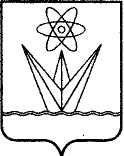  СОВЕТ ДЕПУТАТОВЗАКРЫТОГО АДМИНИСТРАТИВНО-ТЕРРИТОРИАЛЬНОГО ОБРАЗОВАНИЯ ГОРОДА ЗЕЛЕНОГОРСКАКРАСНОЯРСКОГО КРАЯРЕШЕНИЕ СОВЕТ ДЕПУТАТОВЗАКРЫТОГО АДМИНИСТРАТИВНО-ТЕРРИТОРИАЛЬНОГО ОБРАЗОВАНИЯ ГОРОДА ЗЕЛЕНОГОРСКАКРАСНОЯРСКОГО КРАЯРЕШЕНИЕ СОВЕТ ДЕПУТАТОВЗАКРЫТОГО АДМИНИСТРАТИВНО-ТЕРРИТОРИАЛЬНОГО ОБРАЗОВАНИЯ ГОРОДА ЗЕЛЕНОГОРСКАКРАСНОЯРСКОГО КРАЯРЕШЕНИЕ СОВЕТ ДЕПУТАТОВЗАКРЫТОГО АДМИНИСТРАТИВНО-ТЕРРИТОРИАЛЬНОГО ОБРАЗОВАНИЯ ГОРОДА ЗЕЛЕНОГОРСКАКРАСНОЯРСКОГО КРАЯРЕШЕНИЕ26.04.2021г. Зеленогорскг. Зеленогорск                         № 28-115рО внесении изменений в решение Совета депутатов ЗАТО г. Зеленогорска                      от 27.08.2015 № 13-85р «Об утверждении Положения о порядке установки и эксплуатации нестационарных торговых объектов на территории города Зеленогорска»О внесении изменений в решение Совета депутатов ЗАТО г. Зеленогорска                      от 27.08.2015 № 13-85р «Об утверждении Положения о порядке установки и эксплуатации нестационарных торговых объектов на территории города Зеленогорска»Глава ЗАТО г. Зеленогорска_________ М.В. СперанскийПредседатель Совета депутатовЗАТО г. Зеленогорска___________ В.В. ТерентьевПриложениек решению Совета депутатов ЗАТО г. Зеленогорска от 26.04.2021 № 28-115рПриложение  к Положению о порядке установки и эксплуатации нестационарных торговых объектов на территории города ЗеленогорскаA= Kс  х S х Кд х Кр,    A= Kс  х S х Кд х Кр,    Вид деятельностиКдТорговля непродовольственными товарами0,09Торговля продовольственными товарами0,09Торговля продукцией общественного питания0,1Торговля непродовольственными товарами (похоронными принадлежностями)0,1Торговля печатной продукцией0,08Район расположения нестационарного торгового объектаКрРайон ул. Энергетиков, ул. Заводская, ул. Ленина,                              ул. Набережная, ул. Бортникова, ул. Советская, ул. Парковая,         ул. Строителей, ул. Молодежная, ул. Мира, ул. Калинина,                 ул. Первомайская, ул. Гагарина, ул. Майское шоссе,                             ул. Комсомольская, ул. Полоскова1,5Районы иных улиц1